Meine Liebe 9a,es ist wieder soweit, wir sind im Lockdown. Deshalb müssen wir euch wieder Aufgaben nach Hause schicken. Ich habe aber mittlerweile etwas dazu gelernt und kann euch deswegen nun spannendere Arbeitsaufträge zuschicken. In der letzten Stunde konnte ich euch den Film zu den „Goldenen Zwanzigern“ nicht zeigen, das könnt ihr jetzt nachholen. Scannt einfach den QRCode seht euch de Film an und beantwortet die Fragen. Die Antworten schickt ihr mir dann per Email (sandra.brieden@hauptschule-kleefeld.de) oder Teams zu. Achtung anders als im letzten Lockdown wird euer Arbeit bewertet, das heißt ihr bekommt Noten. Die „Goldenen Zwanziger“ 1924-1928 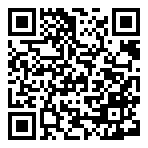 Schreibe auf, was dich in dem Video besonders erstaunt, erschreckt oder fasziniert. Begründe mit Hilfe des Videos, wieso die Zeit zwischen 1924 und 1928 als „Goldene Zwanziger“ beschrieben wurden. Zusatzaufgabe: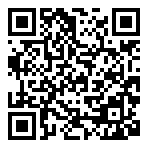 Wie kam es zum Wirtschaftsaufschwung?Welche Folgen hat der Wirtschaftsaufschwung für die Menschen?Wie geht es der Landwirtschaft? Welche Folgen hat das für die Menschen auf dem Land? Worin sehen die Menschen, die nicht am Wirtschaftsaufschwung teilnehmen können, eine Lösung?